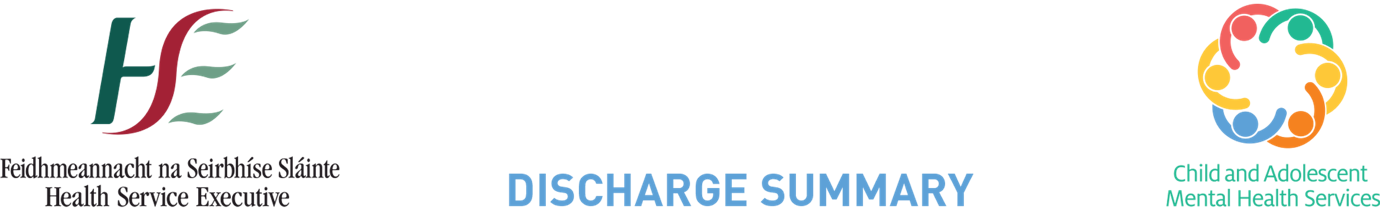 The Parents/Carers and Young Person has agreed to have this document sent to GP [ ]  and/or  if relevant, 
Referring Agent/Adult Mental Health Service (AMHS)/Other Named Service [ ]Further information can be provided if required, by contacting our service directly. The Parents/Carers and Young Person has agreed to have this document sent to GP [ ]  and/or  if relevant, 
Referring Agent/Adult Mental Health Service (AMHS)/Other Named Service [ ]Further information can be provided if required, by contacting our service directly. To: General PractitionerTo: Referring Agent / AMHS / Other AgencyName:          Address:      Name:      Address:      CC. to:Child/Young Person’s DetailsChild/Young Person’s DetailsName:        Address:      Gender:        Address:      Date of Birth:        Address:      Contact No.:        Address:      Nationality:        Address:      Parents DetailsParents DetailsName:        Address:      Gender:        Address:      Date of Birth:        Address:      Contact No.:        Address:      Nationality:        Address:      Consultant PsychiatristConsultant PsychiatristConsultant PsychiatristName: Dr.      Name: Dr.      Address:      Phone Number:      Phone Number:      CAMHS  Key WorkerCAMHS  Key WorkerName(s):                           Job Title(s):                   Address:             Phone Number:      Original reason for referralDischarge InformationDischarge Plan discussed with young person & family/carer?                 Yes           No Notification of discharge/service transfer given to young person and family?     Yes         No Any other relevant information given to young person or parent/guardian:      Brief Service SummaryBrief Service SummaryFormulation:Formulation:Description of presentation, including diagnosis, onset, frequency, duration, features, consequences, precipitating and maintain factors and stressors:Description of presentation, including diagnosis, onset, frequency, duration, features, consequences, precipitating and maintain factors and stressors:OutcomeOutcomeDischarged to the care of:      Treating Consultant Psychiatrist (Print name):Consultant Child & Adolescent Psychiatrist       Signed:Date:      Key Worker 
(Print name):Discipline:       Signed:Date: 